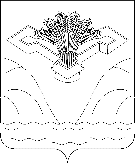 Российская  ФедерацияСамарская  областьСОБРАНИЕ ПРЕДСТАВИТЕЛЕЙ СЕЛЬСКОГО ПОСЕЛЕНИЯ НОВАЯ БИНАРАДКАМУНИЦИПАЛЬНОГО РАЙОНА СТАВРОПОЛЬСКИЙСАМАРСКОЙ ОБЛАСТИРЕШЕНИЕ         от 23 сентября 2020года 								№ 4О составе постоянных комиссий Собрания представителей сельского поселения Новая Бинарадка муниципального района Ставропольский Самарской области.В соответствии с Федеральным законом от 06.10.2003г. №131-ФЗ «Об общих принципах организации местного самоуправления в Российской Федерации», руководствуясь Регламентом Собрания представителей сельского поселения Новая Бинарадка, Уставом сельского поселения Новая Бинарадка муниципального района Ставропольский, Собрание представителей сельского поселения Новая Бинарадка РЕШИЛО:1.Образовать постоянные комиссии Собрания представителей сельского поселения Новая Бинарадка муниципального района Ставропольский Самарской области в следующем составе:- Комиссия по бюджету, налогам и экономической политике:- Комиссия по законности, правопорядку и местному самоуправлению:- Комиссия по социальной и молодежной политике:- Комиссия по земельным отношениям и ЖКХ:2. Признать утратившим Решение Собрания представителей сельского поселения Новая Бинарадка муниципального района Ставропольский №11  от 13.10.2015г.«О составе постоянных комиссий Собрания представителей сельского поселения Новая Бинарадка  муниципального района Ставропольский Самарской области».,№178 от 18.11.2019г. «О внесении изменений в решение Собрания представителей сельского поселения  Новая Бинарадка муниципального района Ставропольский Самарской области от 13.10.2015г  №11 «О составе постоянных комиссий Собрания представителей сельского поселения Новая Бинарадка муниципального района Ставропольский Самарской области».3. Настоящее решение вступает в силу с момента его подписания.Председатель Собрания представителей сельского поселения Новая Бинарадка муниципального района Ставропольский	Самарской области									       Н.А.Шкайдурова			Глава сельского поселения Новая Бинарадка муниципального района Ставропольский	Самарской области	                                                                                                        Н.Ю.БуяноваФадеева Галина НиколаевнаБуянов Виктор МихайловичПокшиванова Антонина НиколаевнаБуянов Виктор МихайловичФадеева Галина НиколаевнаПокшиванова Антонина НиколаевнаБуянов Михаил НиколаевичФадеева Галина НиколаевнаШкайдурова Наталья АнатольевнаБуянов Михаил НиколаевичМаврина Вера ВикторовнаШкайдурова  Наталья  Анатольевна